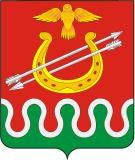  Администрация Боготольского районаКрасноярского краяПОСТАНОВЛЕНИЕг. Боготол30 октября  2012 года							              № 607-пОб утверждении Положенияпо оплате труда работниковмуниципального казенногоучреждения «Межведомственная                   централизованная бухгалтерия»Боготольского районаРуководствуясь решением Боготольского районного Совета депутатов от 24.06.2010 №3-14 «Об оплате труда работников органов местного самоуправления, муниципальных учреждений Боготольского района»; Устава муниципального казенного учреждения «Межведомственная централизованная бухгалтерия» Боготольского района  утвержденного распоряжением администрации Боготольского района от 17 июля 2012 № 144-р ; статьей 28.2 Устава Боготольского района и других нормативно- правовых актов, регулирующих вопросы оплаты труда в учреждении.ПОСТАНОВЛЯЮ:1.Утвердить Положение по оплате труда работников муниципального казенного учреждения» Межведомственной централизованной бухгалтерии»  Боготольского района согласно приложения.2. Контроль за выполнением постановления оставляю за собой.3. Постановление вступает в силу в день, следующий за днем его официального опубликования. Глава администрацииБоготольского района					Н.В. Красько